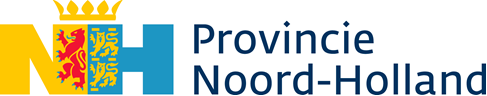 Subsidie aanvragen per postUitvoeringsregeling subsidie regievoering transformatorstations en tracés Noord-Holland 2021  Naam project:		   Aangevraagd bedrag: 	€ Openstellingsperiode: van 1 februari 2022 vanaf 09:00 uur tot en met 28 december 2023 voor    17:00 uur
Vragen? Bel ons Servicepunt (tijdens kantooruren) 0800 0200 600servicepunt@noord-holland.nlMaak eerst deze bijlagen gereed.Zonder bijlagen is uw aanvraag niet compleet.Gedeputeerde Staten van Noord-Hollanddirectie Concernzaken, sector Subsidies en Inkoopafleveradres					postadresHoutplein 33 					Postbus: 30072012 DE Haarlem				2001 DA HaarlemGemeente				Straatnaam			Huisnummer			Huisnummertoevoeging	 Postbus			Postcode			Plaats				Uw kenmerk			KvKnummer			KvK vestigingsnummer		Naam contactpersoon		e-mail contactpersoon		telnummer contactpersoon	 IBAN   (van de beoogd subsidieontvanger)
Indien van toepassing: Contactgegevens aanvrager (= gemachtigde)Bent u gemachtigd om namens een ander een aanvraag in te dienen? Vul dan onderstaand blok vragen ook in.naam aanvrager:				postadres: 				postcode en plaats: 				contactpersoon: 				 telefoonnummer: 					e-mail: 					KvK-nummer aanvrager			Vestigingsnummer				
ProjectgegevensWat is het doel van de activiteit(en)?Geef een uitgebreide en gedetailleerde inhoudelijke omschrijving van de activiteit(en). Wat gaat u concreet doen?

LET OP: voeg als bijlage 5 de aanduiding van het transformatorstation of het tracé toe waar de aanvraag betrekking op heeft, inclusief locatie op kaart en hoeveelheid kilovolt en een beschrijving van het soort kosten waar de aanvraag betrekking op heeft. Vermeld hierbij ook of het project nieuwbouw van transformatorstations of tracés betreft of uitbreiding van bestaande transformatorstations of tracés betreft.
Wat zijn de beoogde (concrete) resultaten van de activiteit(en)?

Het is belangrijk dat u zoveel mogelijk meetbaar maakt wat u met de activiteit(en) wilt bereiken. Hoe draagt uw activiteit(en) bij aan het tijdig realiseren en versnellen van uitbreidingen van het elektriciteitsnet?Wat is de begindatum van de activiteit(en)?Wat is de (geschatte) einddatum van de activiteit(en)?Geef een globale tijdsplanning: wanneer worden welke activiteiten uitgevoerd. 
Onvoldoende ruimte? Voeg een aparte planning bij. NAAM: “BIJLAGE xx planning + projectnaam”Projectpartners: met welke partijen werkt u op welk vlak samen?Op welke manier wordt de opgedane kennis en ervaring  voor de lange termijn binnen de gemeente gewaarborgd en in stand gehouden?
Wijze van communicatie naar de direct betrokkenen en de buitenwereld over de activiteit(en). Als subsidie wordt verleend, hoe gaat u communiceren dat uw activiteit(en) (mede) mogelijk wordt gemaakt met financiële steun van de provincie Noord-Holland?Let op: Het afbeelden van logo en naam van de provincie Noord-Holland op communicatie-uitingen van uw activiteit(en) is verplicht.Ruimte voor extra toelichting:
 Financiële gegevensKunt u de btw over dit project verrekenen of compenseren? Ja, het btw-nummer is 	U vult alle bedragen exclusief btw in. NeeU vult alle bedragen inclusief btw in.BegrotingOnvoldoende ruimte? Voeg een aparte begroting als bijlage bij uw aanvraag, en geef dit aan in de naam: “BIJLAGE xx begroting + projectnaam”.FinancieringGeef per co-financier (ook uw eigen bijdrage) aan welk bedrag wordt ingezet en of dit al is verleend.VoorschotIn het geval van deze uitvoeringsregeling wordt een subsidie van € 30.000,- of minder direct vastgesteld en uitbetaald.Ruimte voor opmerkingen:  bekend te zijn met en zich te houden aan de voorwaarden en verplichtingen zoals genoemd in de uitvoeringsregeling en andere geldende wetgeving alle gegevens in het Indieningsformulier en alle bijlagen naar waarheid en beste weten te hebben verstrekt niet in surseance van betaling of in staat van faillissement te zijn.Bijlage 1kopie bankafschriftNAAM: “BIJLAGE 1 bankafschrift + naam aanvrager”Verplicht als u langer dan 2 jaar geleden subsidie van de provincie Noord-Holland heeft ontvangen. Naam, adres en woonplaats moeten zichtbaar zijn bij het rekeningnummer.Bijlage 2MachtigingsverklaringNAAM: “BIJLAGE 2 machtiging + projectnaam”Verplicht indien gemachtigde/intermediair is ingeschakeld.Bijlage 3BegrotingNAAM: “BIJLAGE 3 begroting + projectnaam”Voeg hier een begroting toe indien er te weinig ruimte is op het formulier.Bijlage 4PlanningNAAM: “BIJLAGE 4 planning + projectnaam”Voeg hier een planning toe indien er te weinig ruimte is op het formulier.Bijlage 5Inhoudelijke omschrijving NAAM: “BIJLAGE 5 beschrijving + projectnaam”Voeg hier de aanduiding van het transformatorstation of het tracé toe waar de aanvraag betrekking op heeft inclusief locatie op kaart en hoeveelheid kilovolt en een beschrijving van het soort kosten waar de aanvraag betrekking op heeft. Vermeld hierbij ook of het project nieuwbouw van transformatorstations of tracés betreft of uitbreiding van bestaande transformatorstations of tracés betreft.Bijlage 6OverigeNAAM “BIJLAGE 6 overig + projectnaam”Ruime voor overige bijlagen.PlanningFasering / activiteiten / mijlpalenGeplande startdatum(dd-mm-jjjj)Geplande einddatum(dd-mm-jjjj)Kostenspecificatie Splits de totale kosten uit op onderdelen. OnderdeelKosten (€)Totale kosten begrootDekkingsplan Lever een sluitend dekkingsplan aan. NaamBedrag (€)Al verleend? ja/neeEigen bijdrageGemeente Derden, nl. Overige inkomsten / bijdragen, nl. Gevraagde subsidieneeTotale financieringDe aanvrager verklaart hierbij:PlaatsDatumNaamHandtekening